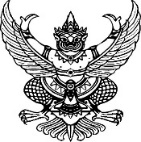                                           บันทึกข้อความส่วนราชการ  กลุ่มงานบริหาร สำนักงานสาธารณสุขอำเภอนาตาล จังหวัดอุบลราชธานีที่ อบ ๓๘๓๒/๒๑                                       วันที่   ๕  มีนาคม  ๒๕๖๔เรื่อง  รายงานผลการดำเนินงานเว็ปไซด์สำนักงานสาธารณสุขอำเภอนาตาลเรียน  สาธารณสุขอำเภอนาตาล		ความเป็นมาตามที่กลุ่มงานบริหาร สำนักงานสาธารณสุขอำเภอนาตาล มีภารกิจในการบริหารจัดการเว็ปไซด์ของสำนักงานสาธารณสุขอำเภอนาตาล ในการเผยแพร่ข้อมูลข่าวสารของราชการ เพื่อประโยชน์แก่ประชาชนและเจ้าหน้าที่ในการเข้าถึงข้อมูลข่าวสารสุขภาพและผลการดำเนินงาน ตลอดจนแนวทางการปฏิบัติงาน และมาตรการทั้งในสถานการณ์ปกติ และสถานการณ์ฉุกเฉินต่าง ๆ เช่น สถานการณ์การระบาดของโรคติดเชื้อไวรัสโคโรน่า ๒๐๑๙ (COVID-๑๙) เป็นต้น เป็นไปตามพระราชบัญญัติข้อมูลข่าวสารของราชการ พ.ศ.๒๕๔๐ พระราชกฤษฎีกาว่าด้วยหลักเกณฑ์และวิธีการบริหารกิจการบ้านเมืองที่ดี พ.ศ.๒๕๔๖ และมาตรฐานเว็ปไซด์ภาครัฐ (Government Website Standard) นั้นข้อพิจารณา		กลุ่มงานบริหาร สำนักงานสาธารณสุขอำเภอนาตาล ขอรายงานผลการดำเนินงานเว็ปไซด์สำนักงานสาธารณสุขอำเภอนาตาล รอบ ๖ เดือน (เมษายน ๒๕๖๓ – กันยายน ๒๕๖๖๓) ว่ามีการนำข้อมูลข่าวสารทั้งรูปแบบข้อความ บทความ ภาพกราฟฟิก เผยแพร่บนดำเนินงานเว็ปไซด์สำนักงานสาธารณสุขอำเภอนาตาล ถูกต้องตามมาตรฐานเว็ปไซด์ภาครัฐ และกฎ ระเบียบต่าง ๆ ที่เกี่ยวข้อง และไม่พบความไม่สอดคล้องใด ๆ ทั้งนี้ เพื่อเป็นข้อเสนอในการปรับปรุงพัฒนาการดำเนินงานเปิดเผยข้อมูลข่าวสารภาครัฐผ่านเว็ปไซด์ มีประสิทธิภาพตามหลักเกณฑ์และการประเมินคุณธรรมและความโปร่งใสในการดำเนินงานตามของหน่วยงานภาครัฐ ( Integrity and Transparency Assessment – ITA ) เห็นควรให้หน่วยงานดำเนินการตามประกาศสำนักงานสาธารณสุขปลัดกระทรวงสาธารณสุข เรื่อง แนวทางการเผยแพร่ข้อมูลต่อสาธารณะผ่านเว็ปไซด์ของหน่วยงาน พ.ศ.๒๕๖๑ สำหรับหน่วยงานในราชการบริหารส่วนภูมิภาคสำนักงานปลัดกระทรวงสาธารณสุข ลงวันที่ ๓๑ พฤษภาคม ๒๕๖๑ โดยเคร่งครัดข้อเสนอ		จึงเรียนมาเพื่อโปรดทราบ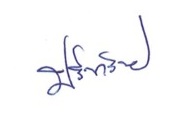 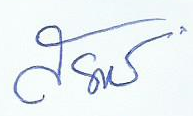                                                                         (นายปรีชา  วิชัย)                                                                 ผู้ช่วยสาธารณสุขอำเภอนาตาล                                                                                 